В 1989 году закончила художественно-графический факультет  КГПИ им Некрасова г. Кострома. Наш курс был экспериментальным, мы получили диплом   – «Преподаватель ИЗО.  Методист по воспитательной работе». 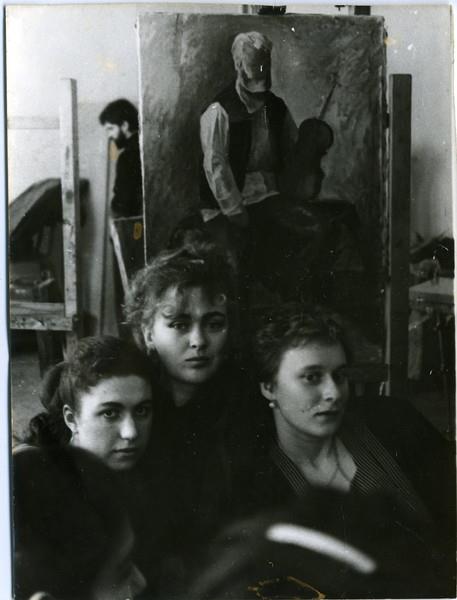 Учась в институте, мы все себя считали великими художниками. «Живопись»  и «Рисунок» были нашими любимыми предметами. Но мы даже представить себе не могли, как  нам, в нашей «взрослой» жизни пригодятся  знания,  полученные на занятиях по предметам «Теория и методика преподавания ИЗО», «Психология» и «Педагогика».Мне 51 год. Пришлось поработать и художником по костюмам, и художником мультипликатором, но вся моя трудовая деятельность, более 25 лет  всегда была связана с преподаванием изобразительного искусства. Работала  преподавателем на кафедре «Архитектура и градостроительство» в Вологодском государственном техническом университете. Преподавала дисциплины «Рисунок», Живопись», «Скульптура» и «Компьютерная графика». Много лет вела курсы подготовки по предмету «Рисунок»для абитуриентов, и была в предметной приёмной комиссии по экзамену «Рисунок».Участвовала в Международной конференции    в г. Екатеренбурге «Архитектурный рисунок: современные технологии обучения» Трое моих студентов стали дипломантами  этого конкурса.За время работы в институте вела научно-исследовательскую работу по темам «Психология восприятия»,  «Вопросы формообразования и формовосприятия». Участвовала в конференциях  разного уровня, с темами «Учебные задачи натурных  постановок для студентов архитектурных специальностей», «Методика реализации комплекса педагогических условий развития творческого потенциала студентов», «Исследование архитектурной среды средствами рисунка»Работая в Центре дополнительного образования города Вологды организовала Подготовительное отделение, разработала авторскую программу «Цвет и линия»,   вела занятия с детьми 6 – 11 лет.  Разработала и реализовала  проект «Пространство обучения», в процессе которого  учащиеся художественно-промышленного отделения ЦДО изучали основы композиции.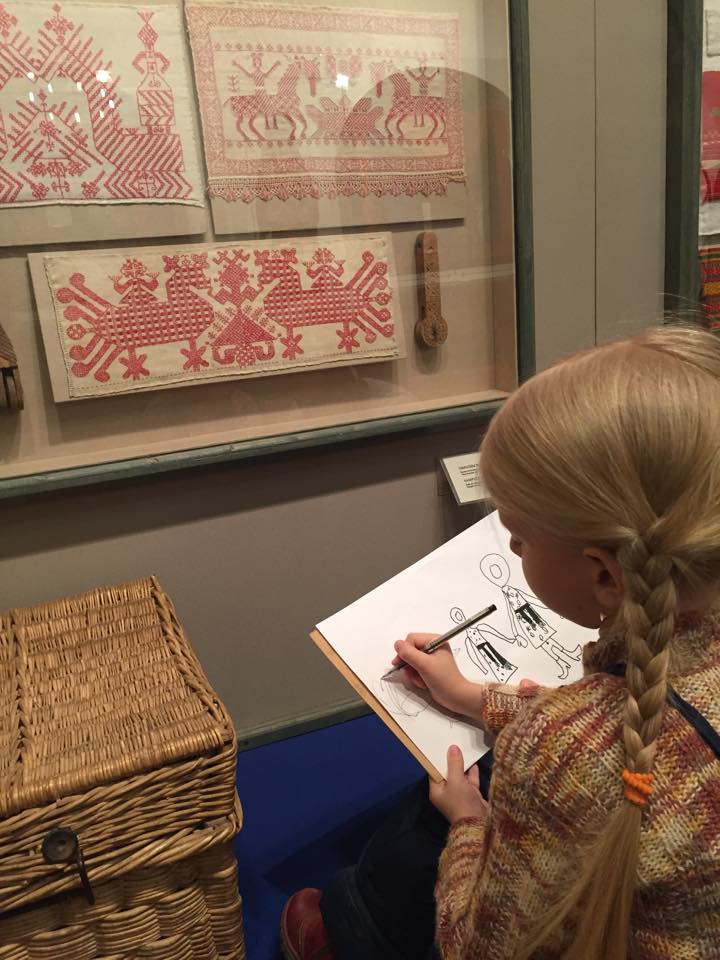 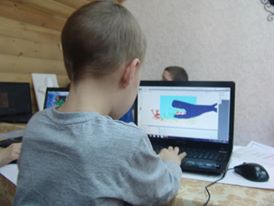 Организовала мультипликационную студию «Кадрики»  при центре «Леда»  г. Вологда. Разработала авторскую программу «Компьютерная анимация в программе Adob Flash».  Работы учеников студии получили приз Комитета по делам молодёжи на фестивале «Мультматограф-3», стали призёрами областного конкурса «Сказочные дороги Германии».    Участвовали в российско-шведском проекте «Анимера-мэра»  с мультфильмом «Выпал снег»  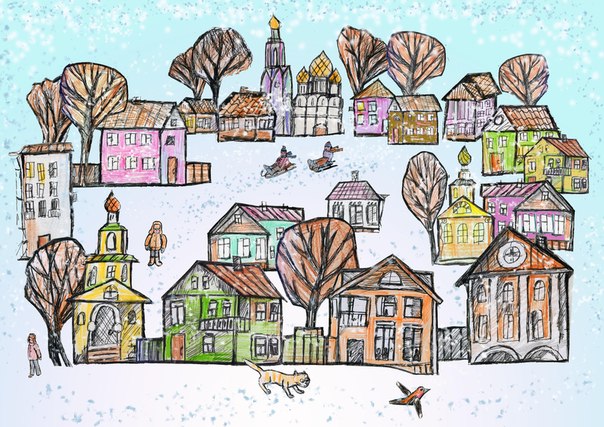 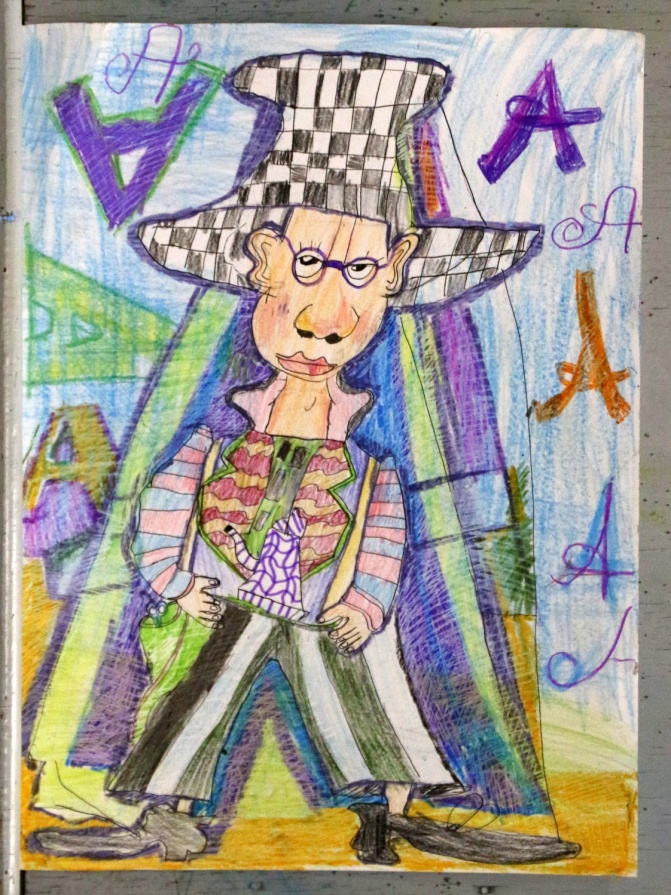 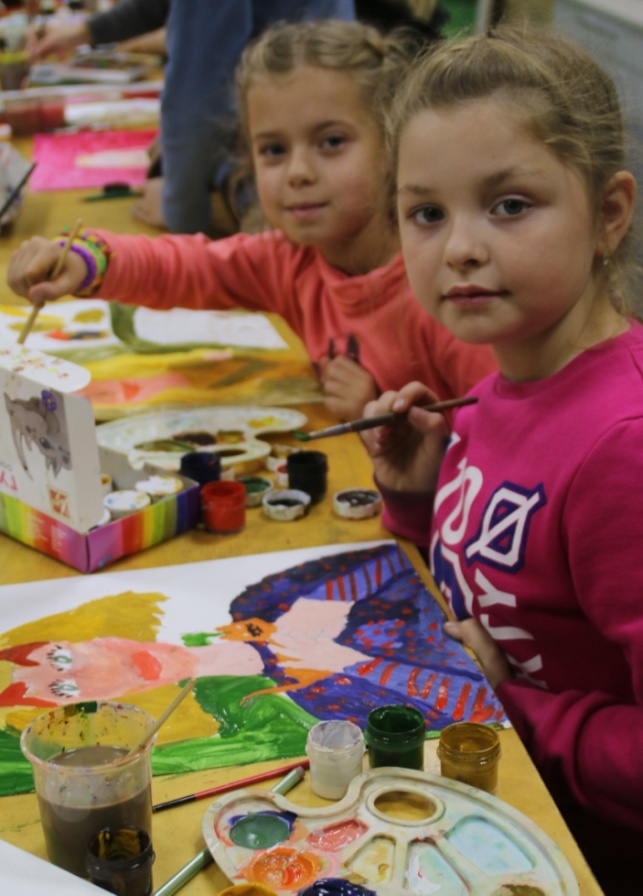 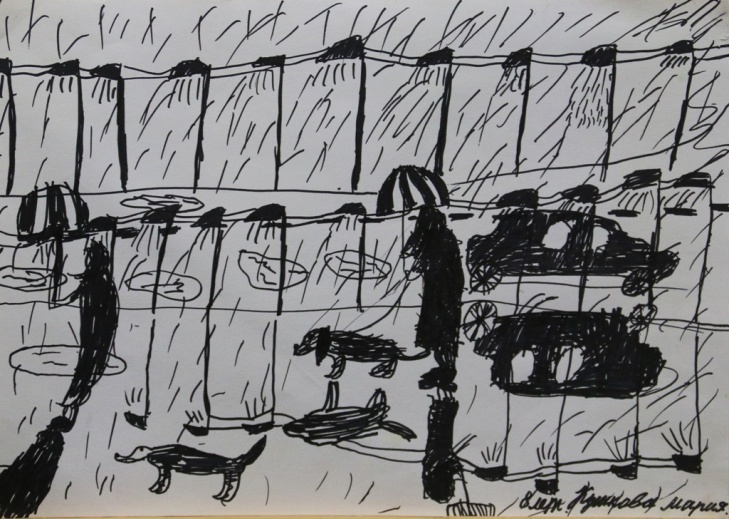 Сейчас работаю в детской художественной школе № 2 города Северодвинска Архангельской области.  Разработала методическое пособие «Примеры учебных заданий к курсу «Программа растровой графики Adobe Photoshop»  по предмету  «Компьютерная графика  в 5 классе детской художественной школы».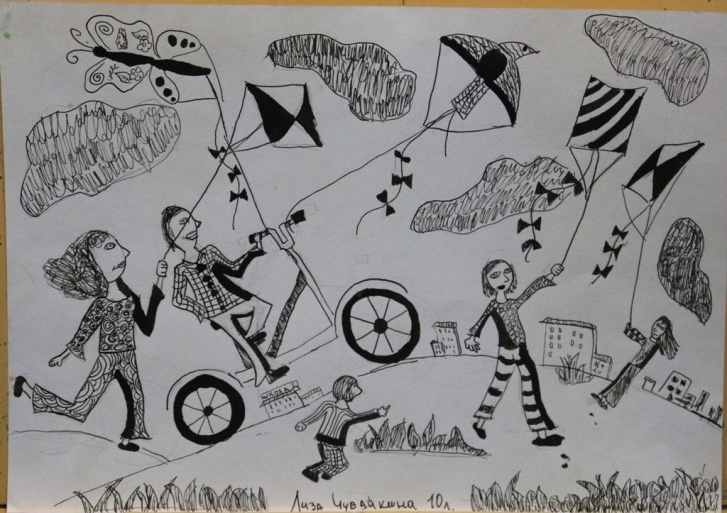 Реализуемые образовательные программы – Дополнительная общеразвивающая программа «Основы изобразительного искусства и Рисование» на самоокупаемом  отделении подготовительные группы 5-8 лет.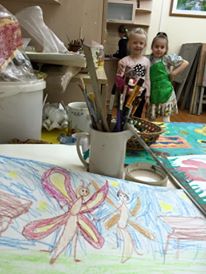 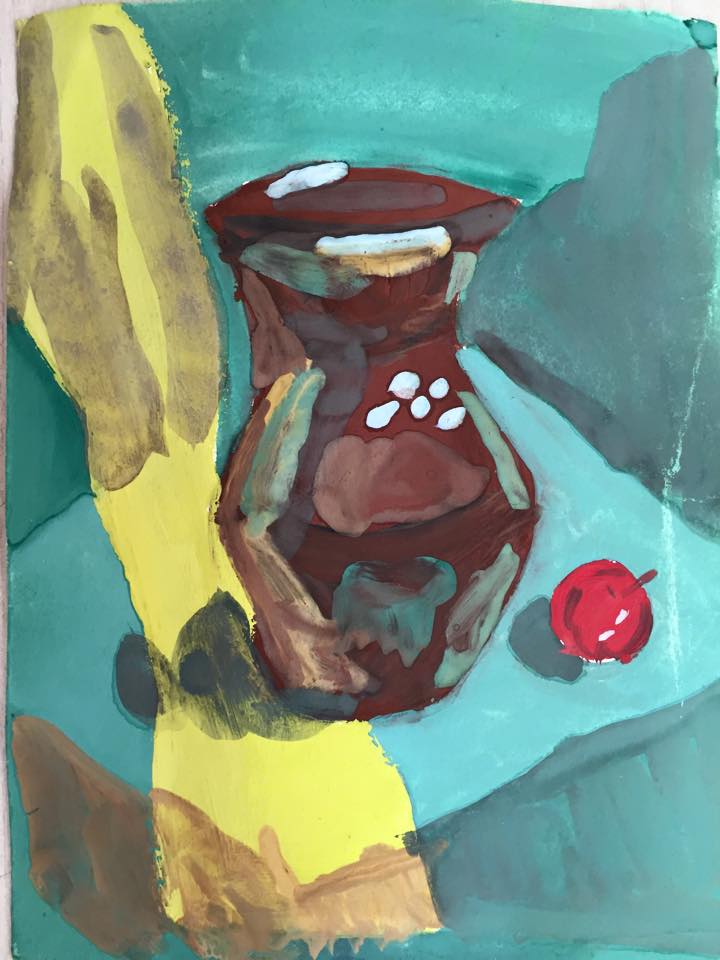 Участвовала в кино проектах кинокомпании «Новая идея» г. Вологда, как художник мультипликатор: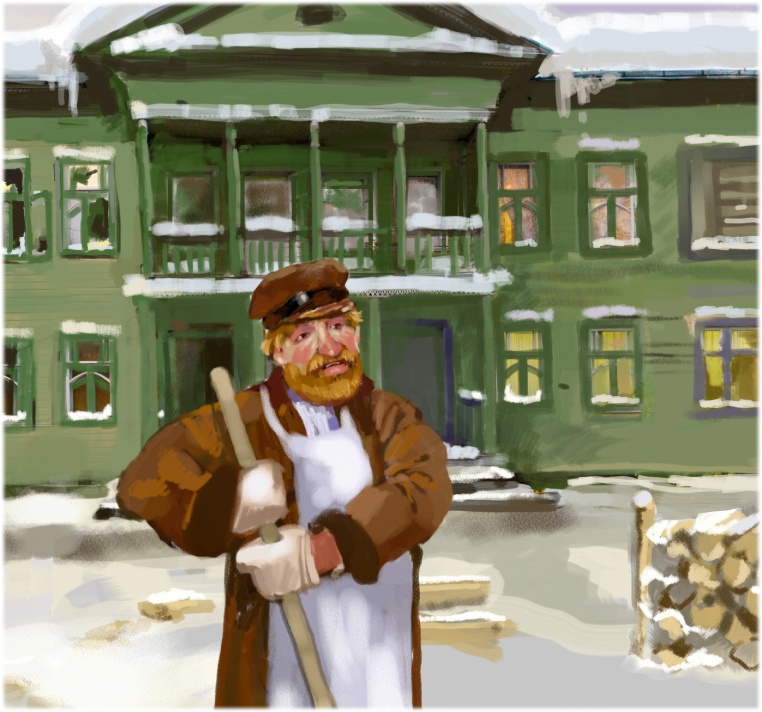 «Город, где резной палисад»«Быль монастырская»«От волока до Вологды»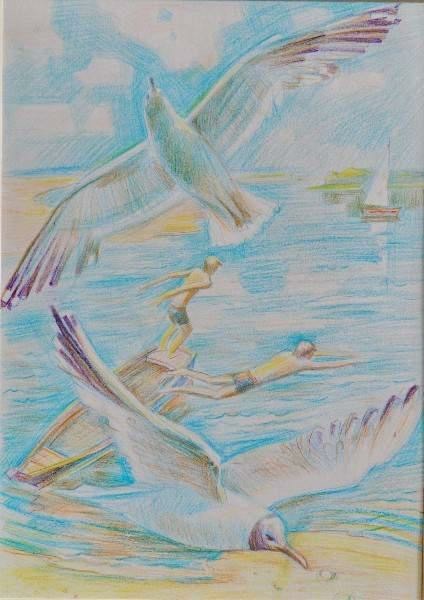 Рисовала иллюстрации к книге Анатолья Ехалова «Чёрный монах» и «Необыкновенные приключения на Белом озере»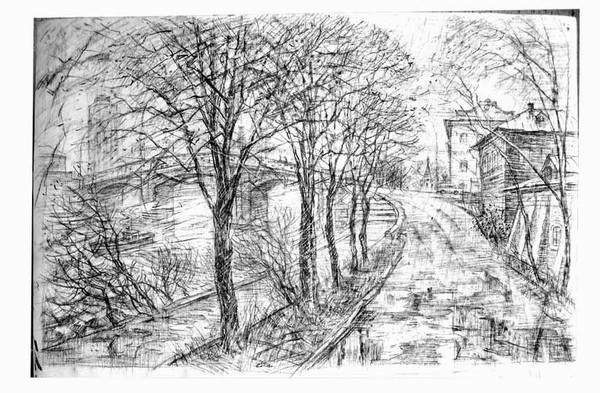 Увлекаюсь фотографией.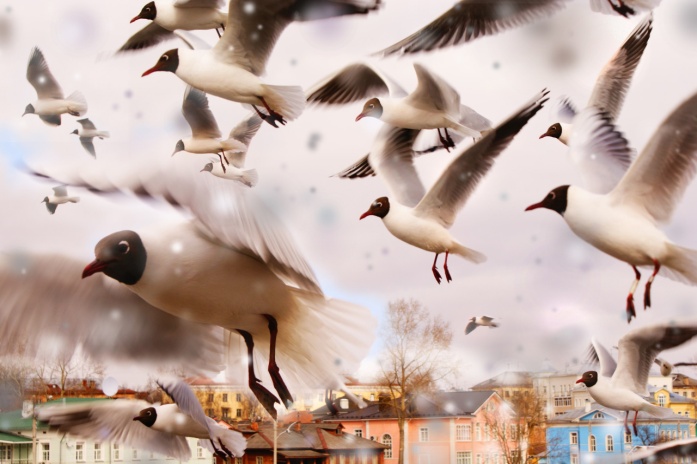 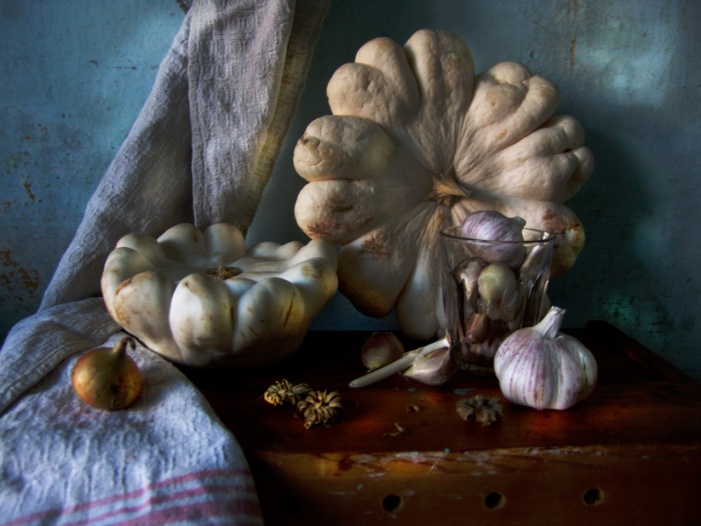 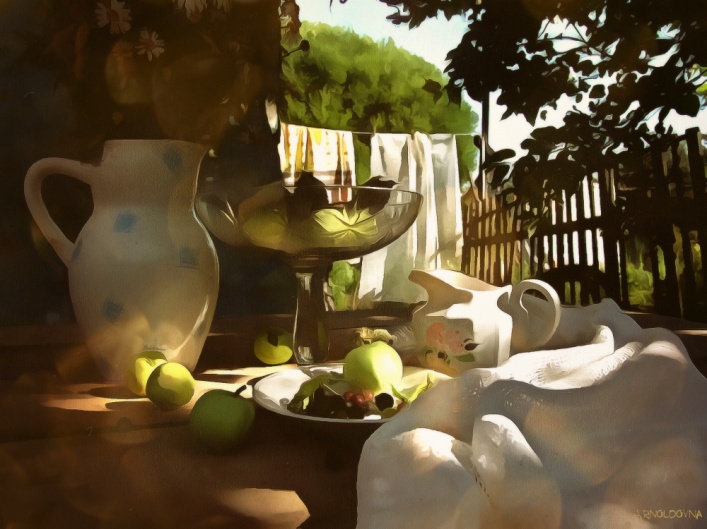 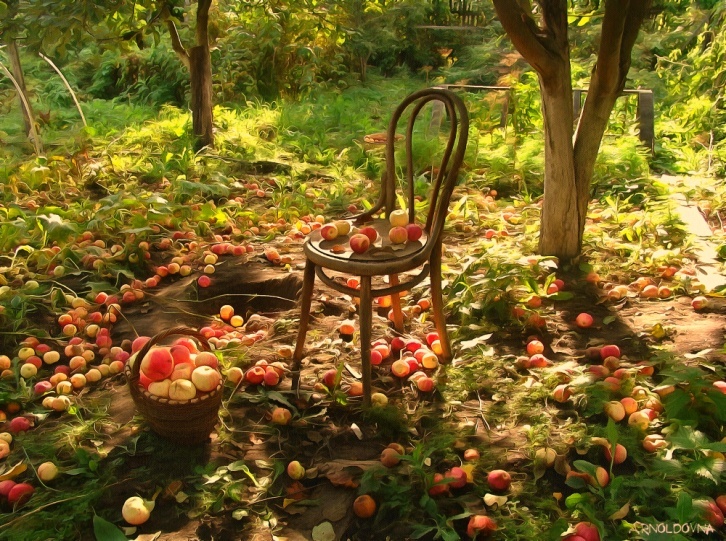 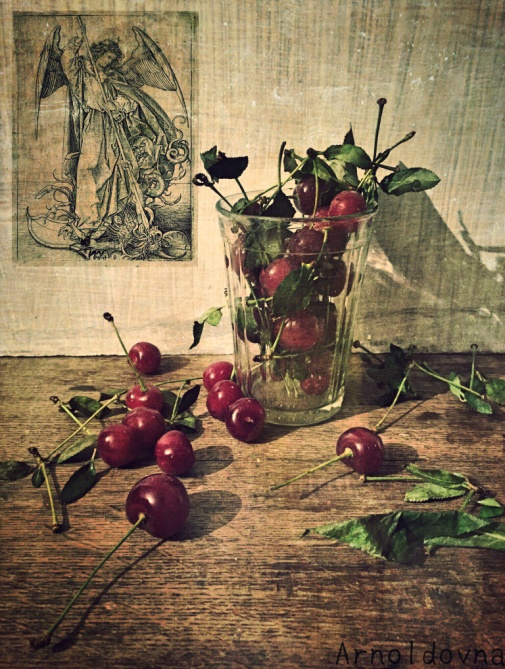 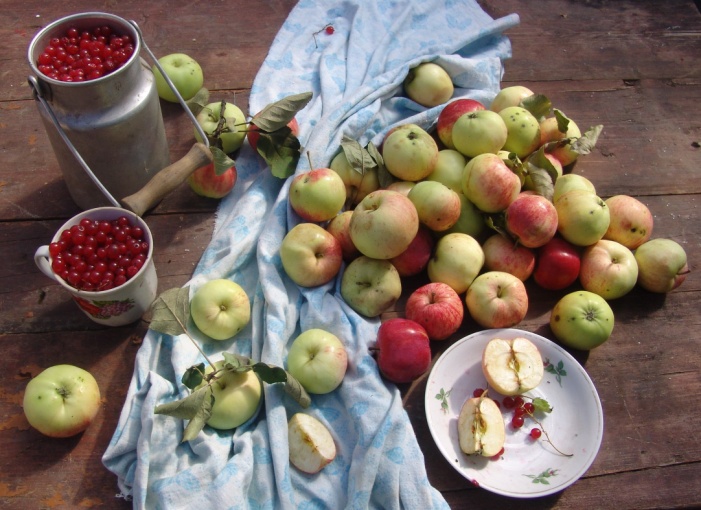 